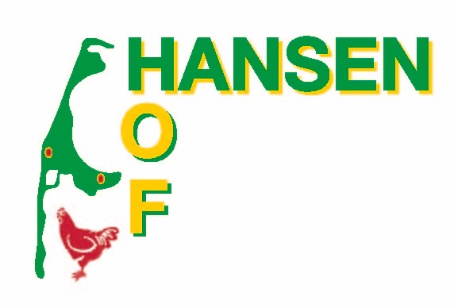 Morsum, Februar 2022Erhöhung der Eierpreise zum 01.03.2022Liebe Kunden, seit Januar 2022 ist das Töten der männlichen Küken in Deutschland verboten. Wir sind starker Befürworter der Bruderhahn Initiative. Dies hat aber bundesweite Konsequenzen im Geflügelmarkt. Das wirkt sich auch in den gestiegenen Preisen der Geflügelzucht aus.Seit 2018 konnten wir unsere Eierpreise halten, trotz weiterer starken Preissteigung der Lohn- und Energiekosten. Ebenso wird das Futter der Hühner stetig teurer. Alle 3 Wochen bekommen unsere Legehennen ihr Getreide vom Festland via Autozug geliefert. Auch sind wir nicht von stetigen Preiserhöhungen der Eierpappen verschont geblieben. Aus diesen genannten Gründen sind wir gezwungen den Verkaufspreis der Eier ab dem 01.03.2022 um 0,10 € pro Ei zu erhöhen. 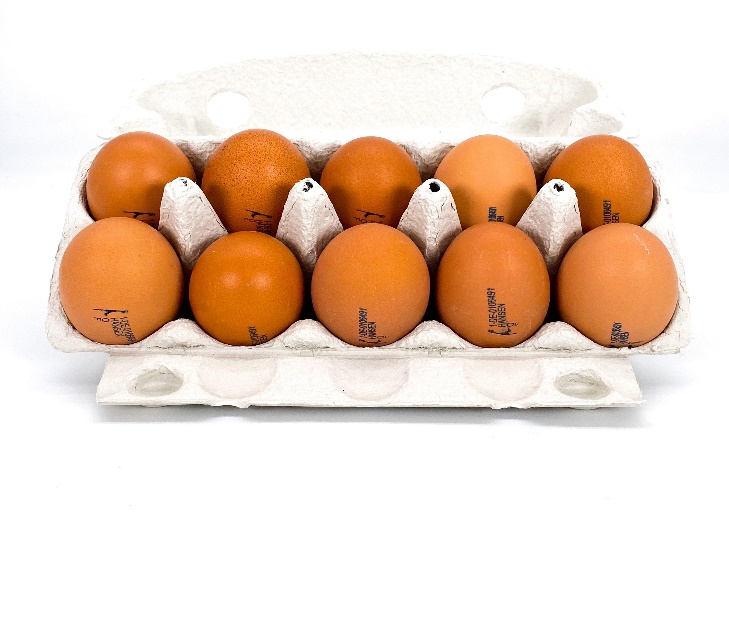 